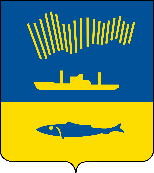 АДМИНИСТРАЦИЯ ГОРОДА МУРМАНСКАП О С Т А Н О В Л Е Н И Е 10.03.2023                                                                                                        № 852В соответствии с Федеральными законами от 06.10.2003 № 131-ФЗ           «Об общих принципах организации местного самоуправления в Российской                 Федерации», от 28.12.2009 № 381-ФЗ «Об основах государственного регулирования торговой деятельности в Российской Федерации», Уставом муниципального образования городской округ город-герой Мурманск, постановлением администрации города Мурманска от 13.06.2013 № 1462                        «Об утверждении порядка организации размещения нестационарных торговых объектов на территории муниципального образования город Мурманск», протоколом заседания комиссии по организации размещения нестационарных торговых объектов на территории муниципального образования город Мурманск от 16.02.2023 № 3 п о с т а н о в л я ю: 1. Внести в схему размещения нестационарных торговых объектов на территории муниципального образования город Мурманск, утвержденную постановлением администрации города Мурманска от 28.05.2020 № 1244                   (в ред. постановлений от 22.09.2020 № 2192, от 19.10.2020 № 2408,                                      от 30.11.2020 № 2753, от 20.01.2021 № 80, от 24.02.2021 № 417,                                    от 06.04.2021 № 896, от 16.06.2021 № 1647, от 13.07.2021 № 1854,                              от 16.08.2021 № 2125, от 30.09.2021 № 2470, от 28.10.2021 № 2749,                               от 06.12.2021 № 3126, от 24.01.2022 № 107, от 10.02.2022 № 313,                                от 24.05.2022 № 1340, от 21.06.2022 № 1648, от 17.08.2022 № 2318,                                  от 30.09.2022 № 2808, от 27.10.2022 № 3240, от 05.12.2022 № 3902,                               от 12.12.2022 № 3998), следующие изменения:1.1. В строке 1.28 раздела 1 таблицы слова «автолавка, автоприцеп» заменить словом «киоск».1.2. В строке 2.14 раздела 2 таблицы слова «продовольственные товары, за исключением алкогольной продукции, в том числе пива и напитков, изготовленных на основе пива, сидра, пуаре, медовухи» заменить словами «непродовольственные товары (запчасти для автомобилей), выдача заказов».2. Отделу информационно-технического обеспечения и защиты информации администрации города Мурманска (Кузьмин А.Н.) разместить настоящее постановление на официальном сайте администрации города Мурманска в сети Интернет.3. Редакции газеты «Вечерний Мурманск» (Хабаров В.А.) опубликовать настоящее постановление.4. Настоящее постановление вступает в силу со дня официального опубликования.5. Контроль за выполнением настоящего постановления возложить на заместителя главы администрации города Мурманска Синякаева Р.Р. Глава администрации города Мурманска                                                                         Ю.В. Сердечкин